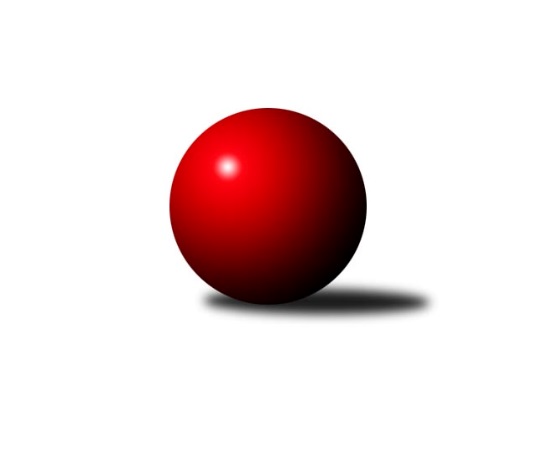 Č.19Ročník 2016/2017	28.4.2024 Západočeská divize 2016/2017Statistika 19. kolaTabulka družstev:		družstvo	záp	výh	rem	proh	skore	sety	průměr	body	plné	dorážka	chyby	1.	TJ Lomnice	19	15	0	4	221 : 83 	(143.5 : 84.5)	2613	30	1755	858	21.6	2.	Lokomotiva Cheb˝A˝	19	12	0	7	182 : 122 	(119.0 : 109.0)	2592	24	1772	821	22.4	3.	Jiskra Hazlov	19	11	1	7	174 : 130 	(112.5 : 115.5)	2578	23	1753	826	25.4	4.	Kuželky Holýšov	19	11	1	7	162 : 142 	(116.5 : 111.5)	2584	23	1766	817	29.6	5.	Lokomotiva Cheb˝B˝	19	10	1	8	162 : 142 	(126.0 : 102.0)	2582	21	1760	821	20.4	6.	Havlovice	19	9	1	9	146 : 158 	(106.5 : 121.5)	2547	19	1752	796	27.9	7.	Jáchymov	19	9	1	9	132 : 172 	(102.5 : 113.5)	2525	19	1743	782	28.2	8.	Sokol Útvina	19	9	0	10	130 : 174 	(107.5 : 120.5)	2557	18	1754	803	29.5	9.	Baník Stříbro	19	8	1	10	150 : 154 	(120.0 : 108.0)	2561	17	1759	802	32.1	10.	Sokol Kdyně˝B˝	19	7	1	11	141 : 163 	(102.0 : 114.0)	2554	15	1758	796	30.5	11.	Sokol Újezd sv.Kříže	19	6	0	13	123 : 181 	(105.0 : 123.0)	2545	12	1742	804	36.3	12.	SKK K.Vary	19	3	1	15	101 : 203 	(95.0 : 133.0)	2465	7	1709	755	34.4Tabulka doma:		družstvo	záp	výh	rem	proh	skore	sety	průměr	body	maximum	minimum	1.	TJ Lomnice	10	10	0	0	135 : 25 	(80.5 : 39.5)	2629	20	2720	2563	2.	Lokomotiva Cheb˝B˝	9	8	1	0	110 : 34 	(74.5 : 33.5)	2765	17	2808	2662	3.	Lokomotiva Cheb˝A˝	10	8	0	2	114 : 46 	(74.0 : 46.0)	2711	16	2787	2605	4.	Havlovice	9	8	0	1	96 : 48 	(63.5 : 44.5)	2600	16	2671	2524	5.	Sokol Útvina	10	8	0	2	102 : 58 	(71.0 : 49.0)	2535	16	2630	2458	6.	Jáchymov	9	8	0	1	90 : 54 	(56.5 : 39.5)	2533	16	2636	2479	7.	Jiskra Hazlov	10	7	1	2	104 : 56 	(64.5 : 55.5)	2659	15	2744	2575	8.	Kuželky Holýšov	9	7	1	1	92 : 52 	(59.0 : 49.0)	2592	15	2716	2492	9.	Sokol Kdyně˝B˝	9	5	1	3	92 : 52 	(66.5 : 41.5)	2673	11	2748	2613	10.	Baník Stříbro	10	5	0	5	89 : 71 	(70.0 : 50.0)	2645	10	2743	2469	11.	Sokol Újezd sv.Kříže	9	5	0	4	81 : 63 	(58.5 : 49.5)	2590	10	2710	2500	12.	SKK K.Vary	10	3	0	7	66 : 94 	(59.5 : 60.5)	2456	6	2560	2331Tabulka venku:		družstvo	záp	výh	rem	proh	skore	sety	průměr	body	maximum	minimum	1.	TJ Lomnice	9	5	0	4	86 : 58 	(63.0 : 45.0)	2611	10	2738	2526	2.	Jiskra Hazlov	9	4	0	5	70 : 74 	(48.0 : 60.0)	2569	8	2761	2448	3.	Lokomotiva Cheb˝A˝	9	4	0	5	68 : 76 	(45.0 : 63.0)	2594	8	2726	2451	4.	Kuželky Holýšov	10	4	0	6	70 : 90 	(57.5 : 62.5)	2583	8	2747	2450	5.	Baník Stříbro	9	3	1	5	61 : 83 	(50.0 : 58.0)	2552	7	2662	2451	6.	Lokomotiva Cheb˝B˝	10	2	0	8	52 : 108 	(51.5 : 68.5)	2565	4	2631	2466	7.	Sokol Kdyně˝B˝	10	2	0	8	49 : 111 	(35.5 : 72.5)	2539	4	2655	2444	8.	Havlovice	10	1	1	8	50 : 110 	(43.0 : 77.0)	2542	3	2636	2431	9.	Jáchymov	10	1	1	8	42 : 118 	(46.0 : 74.0)	2524	3	2649	2449	10.	Sokol Újezd sv.Kříže	10	1	0	9	42 : 118 	(46.5 : 73.5)	2540	2	2625	2467	11.	Sokol Útvina	9	1	0	8	28 : 116 	(36.5 : 71.5)	2560	2	2692	2401	12.	SKK K.Vary	9	0	1	8	35 : 109 	(35.5 : 72.5)	2466	1	2676	2319Tabulka podzimní části:		družstvo	záp	výh	rem	proh	skore	sety	průměr	body	doma	venku	1.	TJ Lomnice	11	8	0	3	118 : 58 	(80.5 : 51.5)	2615	16 	5 	0 	0 	3 	0 	3	2.	Jiskra Hazlov	11	8	0	3	110 : 66 	(61.5 : 70.5)	2601	16 	5 	0 	1 	3 	0 	2	3.	Kuželky Holýšov	11	7	0	4	100 : 76 	(72.0 : 60.0)	2557	14 	5 	0 	1 	2 	0 	3	4.	Baník Stříbro	11	6	1	4	98 : 78 	(76.0 : 56.0)	2571	13 	3 	0 	2 	3 	1 	2	5.	Lokomotiva Cheb˝A˝	11	6	0	5	98 : 78 	(67.0 : 65.0)	2569	12 	4 	0 	1 	2 	0 	4	6.	Lokomotiva Cheb˝B˝	11	5	1	5	92 : 84 	(72.5 : 59.5)	2619	11 	5 	1 	0 	0 	0 	5	7.	Havlovice	11	5	0	6	80 : 96 	(61.0 : 71.0)	2511	10 	5 	0 	1 	0 	0 	5	8.	Sokol Útvina	11	5	0	6	76 : 100 	(63.0 : 69.0)	2565	10 	4 	0 	1 	1 	0 	5	9.	Jáchymov	11	5	0	6	76 : 100 	(52.5 : 67.5)	2545	10 	5 	0 	1 	0 	0 	5	10.	Sokol Újezd sv.Kříže	11	4	0	7	71 : 105 	(60.5 : 71.5)	2577	8 	3 	0 	2 	1 	0 	5	11.	Sokol Kdyně˝B˝	11	3	1	7	70 : 106 	(51.0 : 69.0)	2565	7 	2 	1 	2 	1 	0 	5	12.	SKK K.Vary	11	2	1	8	67 : 109 	(62.5 : 69.5)	2463	5 	2 	0 	4 	0 	1 	4Tabulka jarní části:		družstvo	záp	výh	rem	proh	skore	sety	průměr	body	doma	venku	1.	TJ Lomnice	8	7	0	1	103 : 25 	(63.0 : 33.0)	2617	14 	5 	0 	0 	2 	0 	1 	2.	Lokomotiva Cheb˝A˝	8	6	0	2	84 : 44 	(52.0 : 44.0)	2686	12 	4 	0 	1 	2 	0 	1 	3.	Lokomotiva Cheb˝B˝	8	5	0	3	70 : 58 	(53.5 : 42.5)	2583	10 	3 	0 	0 	2 	0 	3 	4.	Havlovice	8	4	1	3	66 : 62 	(45.5 : 50.5)	2594	9 	3 	0 	0 	1 	1 	3 	5.	Kuželky Holýšov	8	4	1	3	62 : 66 	(44.5 : 51.5)	2616	9 	2 	1 	0 	2 	0 	3 	6.	Jáchymov	8	4	1	3	56 : 72 	(50.0 : 46.0)	2512	9 	3 	0 	0 	1 	1 	3 	7.	Sokol Kdyně˝B˝	8	4	0	4	71 : 57 	(51.0 : 45.0)	2555	8 	3 	0 	1 	1 	0 	3 	8.	Sokol Útvina	8	4	0	4	54 : 74 	(44.5 : 51.5)	2553	8 	4 	0 	1 	0 	0 	3 	9.	Jiskra Hazlov	8	3	1	4	64 : 64 	(51.0 : 45.0)	2566	7 	2 	1 	1 	1 	0 	3 	10.	Baník Stříbro	8	2	0	6	52 : 76 	(44.0 : 52.0)	2562	4 	2 	0 	3 	0 	0 	3 	11.	Sokol Újezd sv.Kříže	8	2	0	6	52 : 76 	(44.5 : 51.5)	2517	4 	2 	0 	2 	0 	0 	4 	12.	SKK K.Vary	8	1	0	7	34 : 94 	(32.5 : 63.5)	2511	2 	1 	0 	3 	0 	0 	4 Zisk bodů pro družstvo:		jméno hráče	družstvo	body	zápasy	v %	dílčí body	sety	v %	1.	Ladislav Lipták 	Lokomotiva Cheb˝A˝ 	36	/	19	(95%)		/		(%)	2.	Josef Krotký 	TJ Lomnice 	30	/	18	(83%)		/		(%)	3.	Jaroslav Bulant 	Jiskra Hazlov 	30	/	18	(83%)		/		(%)	4.	Štěpán Diosegi 	TJ Lomnice 	28	/	18	(78%)		/		(%)	5.	Miroslav Bubla 	TJ Lomnice 	26	/	17	(76%)		/		(%)	6.	František Douša 	Lokomotiva Cheb˝A˝ 	26	/	18	(72%)		/		(%)	7.	Miroslav Repčik 	Jiskra Hazlov 	26	/	18	(72%)		/		(%)	8.	Jaroslav Harančík 	Baník Stříbro 	25	/	18	(69%)		/		(%)	9.	Jiří Götz 	Sokol Kdyně˝B˝ 	24	/	17	(71%)		/		(%)	10.	Petr Rajlich 	Lokomotiva Cheb˝B˝ 	24	/	18	(67%)		/		(%)	11.	Jaroslav Pišta 	Sokol Újezd sv.Kříže 	24	/	18	(67%)		/		(%)	12.	Tibor Palacký 	Havlovice 	24	/	18	(67%)		/		(%)	13.	Lenka Pivoňková 	Lokomotiva Cheb˝B˝ 	24	/	19	(63%)		/		(%)	14.	Jiří Guba 	TJ Lomnice 	22	/	15	(73%)		/		(%)	15.	Jiří Nováček 	Lokomotiva Cheb˝A˝ 	22	/	17	(65%)		/		(%)	16.	Ernard Vraniak 	Baník Stříbro 	22	/	17	(65%)		/		(%)	17.	Iveta Heřmanová 	Lokomotiva Cheb˝B˝ 	22	/	18	(61%)		/		(%)	18.	Jan Laksar 	Kuželky Holýšov 	22	/	18	(61%)		/		(%)	19.	Milan Laksar 	Kuželky Holýšov 	22	/	18	(61%)		/		(%)	20.	Stanislav Novák 	Jiskra Hazlov 	22	/	18	(61%)		/		(%)	21.	Bohumil Maněna 	TJ Lomnice 	20	/	16	(63%)		/		(%)	22.	Andrea Palacká 	Havlovice 	20	/	18	(56%)		/		(%)	23.	Daniel Šeterle 	Kuželky Holýšov 	18	/	14	(64%)		/		(%)	24.	Hubert Guba 	TJ Lomnice 	18	/	14	(64%)		/		(%)	25.	Jaroslav Löffelmann 	Sokol Kdyně˝B˝ 	18	/	14	(64%)		/		(%)	26.	Mojžíš Martin 	SKK K.Vary 	18	/	17	(53%)		/		(%)	27.	Martin Kuchař 	Jáchymov 	18	/	17	(53%)		/		(%)	28.	Jan Vacikar 	Baník Stříbro 	18	/	18	(50%)		/		(%)	29.	Hana, Berkovcová 	Lokomotiva Cheb˝B˝ 	18	/	19	(47%)		/		(%)	30.	František Zůna 	Havlovice 	18	/	19	(47%)		/		(%)	31.	Vladimír Rygl 	Havlovice 	18	/	19	(47%)		/		(%)	32.	Petr Haken 	Jiskra Hazlov 	18	/	19	(47%)		/		(%)	33.	Mitáček Jiří ml.	SKK K.Vary 	16	/	13	(62%)		/		(%)	34.	Václav Mondek 	Jáchymov 	16	/	14	(57%)		/		(%)	35.	Vlastimil Hlavatý 	Sokol Útvina 	16	/	16	(50%)		/		(%)	36.	Josef Vdovec 	Kuželky Holýšov 	16	/	17	(47%)		/		(%)	37.	Josef Veverka 	TJ Lomnice 	15	/	15	(50%)		/		(%)	38.	Vladimír Šraga 	Baník Stříbro 	15	/	17	(44%)		/		(%)	39.	Václav Kuželík 	Sokol Kdyně˝B˝ 	14	/	10	(70%)		/		(%)	40.	Jan Kříž 	Sokol Útvina 	14	/	11	(64%)		/		(%)	41.	Cimbala Radek 	SKK K.Vary 	14	/	13	(54%)		/		(%)	42.	Václav Praštil 	Sokol Újezd sv.Kříže 	14	/	14	(50%)		/		(%)	43.	Jaroslava Löffelmannová 	Sokol Kdyně˝B˝ 	14	/	15	(47%)		/		(%)	44.	Roman Pivoňka 	Sokol Újezd sv.Kříže 	14	/	16	(44%)		/		(%)	45.	Zdeněk Kříž st.	Sokol Útvina 	14	/	17	(41%)		/		(%)	46.	Irena Živná 	Jáchymov 	14	/	17	(41%)		/		(%)	47.	Josef Chrastil 	Lokomotiva Cheb˝A˝ 	14	/	17	(41%)		/		(%)	48.	Pavel Pivoňka 	Havlovice 	14	/	17	(41%)		/		(%)	49.	Jiří Šrek 	Jáchymov 	14	/	18	(39%)		/		(%)	50.	Zdeněk Eichler 	Lokomotiva Cheb˝A˝ 	14	/	18	(39%)		/		(%)	51.	Jaroslav Dufek ml. 	Sokol Újezd sv.Kříže 	14	/	18	(39%)		/		(%)	52.	Dagmar Rajlichová 	Lokomotiva Cheb˝B˝ 	14	/	19	(37%)		/		(%)	53.	Stanislav Veselý 	Sokol Útvina 	14	/	19	(37%)		/		(%)	54.	Roman Lipchavský 	Baník Stříbro 	12	/	10	(60%)		/		(%)	55.	Václav Kříž ml. ml.	Sokol Útvina 	12	/	12	(50%)		/		(%)	56.	Pavlík Zdeněk 	SKK K.Vary 	12	/	13	(46%)		/		(%)	57.	Jan Myslík 	Kuželky Holýšov 	12	/	14	(43%)		/		(%)	58.	Bohumil Vyleťal 	Lokomotiva Cheb˝A˝ 	12	/	19	(32%)		/		(%)	59.	Patr Šabek 	Sokol Újezd sv.Kříže 	11	/	18	(31%)		/		(%)	60.	Matěj Novák 	Jiskra Hazlov 	10	/	9	(56%)		/		(%)	61.	Václav Strnad 	Lokomotiva Cheb˝B˝ 	10	/	9	(56%)		/		(%)	62.	Olga Hornová 	Sokol Kdyně˝B˝ 	10	/	12	(42%)		/		(%)	63.	Jaroslav Kutil 	Sokol Kdyně˝B˝ 	10	/	13	(38%)		/		(%)	64.	Miroslav Vlček 	Jáchymov 	10	/	16	(31%)		/		(%)	65.	Mirosla Pivoňka 	Sokol Újezd sv.Kříže 	10	/	16	(31%)		/		(%)	66.	Dana Blaslová 	Jáchymov 	10	/	16	(31%)		/		(%)	67.	Stanislav Šlajer 	Kuželky Holýšov 	10	/	19	(26%)		/		(%)	68.	Jaroslav Hablovec 	Kuželky Holýšov 	8	/	7	(57%)		/		(%)	69.	Jan Horák 	Sokol Útvina 	8	/	9	(44%)		/		(%)	70.	Miroslav Pivovarník ml. 	Sokol Újezd sv.Kříže 	8	/	9	(44%)		/		(%)	71.	Jan Čech 	Baník Stříbro 	8	/	15	(27%)		/		(%)	72.	Michael Wittwar 	Jiskra Hazlov 	8	/	17	(24%)		/		(%)	73.	Miloš Černohorský 	Havlovice 	8	/	19	(21%)		/		(%)	74.	Pavel Repčík 	Jiskra Hazlov 	6	/	3	(100%)		/		(%)	75.	Jan Kubík 	Lokomotiva Cheb˝A˝ 	6	/	4	(75%)		/		(%)	76.	Zdeněk Hlavatý 	Jáchymov 	6	/	5	(60%)		/		(%)	77.	Ondřej Bína 	Jiskra Hazlov 	6	/	5	(60%)		/		(%)	78.	Chmel Zdeněk 	SKK K.Vary 	6	/	7	(43%)		/		(%)	79.	Pavel Treppesch 	Baník Stříbro 	6	/	12	(25%)		/		(%)	80.	Jaroslav Dobiáš 	Sokol Útvina 	6	/	13	(23%)		/		(%)	81.	Černohous Ondřej 	SKK K.Vary 	6	/	13	(23%)		/		(%)	82.	Černohous Vladimír 	SKK K.Vary 	5	/	11	(23%)		/		(%)	83.	Adolf Klepáček 	Lokomotiva Cheb˝A˝ 	4	/	2	(100%)		/		(%)	84.	Miroslav Lukáš 	Havlovice 	4	/	2	(100%)		/		(%)	85.	Veronika Horková 	Kuželky Holýšov 	4	/	2	(100%)		/		(%)	86.	Filip Löffelmann 	Sokol Kdyně˝B˝ 	4	/	6	(33%)		/		(%)	87.	Václav Kříž st.	Sokol Útvina 	4	/	8	(25%)		/		(%)	88.	Miroslav Pivoňka 	Lokomotiva Cheb˝B˝ 	4	/	10	(20%)		/		(%)	89.	Miroslav Knespl 	TJ Lomnice 	2	/	1	(100%)		/		(%)	90.	Jiří Jaroš 	Lokomotiva Cheb˝A˝ 	2	/	1	(100%)		/		(%)	91.	Josef Fidrant 	Sokol Kdyně˝B˝ 	2	/	1	(100%)		/		(%)	92.	David Repčík 	Jiskra Hazlov 	2	/	1	(100%)		/		(%)	93.	Ivana Volná ml 	Jáchymov 	2	/	2	(50%)		/		(%)	94.	Jaroslav Trnka 	Sokol Útvina 	2	/	2	(50%)		/		(%)	95.	Jan Lommer 	Sokol Kdyně˝B˝ 	2	/	3	(33%)		/		(%)	96.	Jana Pytlíková 	Sokol Kdyně˝B˝ 	2	/	3	(33%)		/		(%)	97.	Miroslav Martínek 	Kuželky Holýšov 	2	/	3	(33%)		/		(%)	98.	Vít Červenka 	Sokol Útvina 	2	/	3	(33%)		/		(%)	99.	Jiří Dohnal 	Sokol Kdyně˝B˝ 	1	/	1	(50%)		/		(%)	100.	Štefan Mrenica 	Jáchymov 	0	/	1	(0%)		/		(%)	101.	Vladimír Lukeš 	Jáchymov 	0	/	1	(0%)		/		(%)	102.	Michael Martínek 	Kuželky Holýšov 	0	/	1	(0%)		/		(%)	103.	Pavel Schubert 	Lokomotiva Cheb˝B˝ 	0	/	1	(0%)		/		(%)	104.	Petr Ziegler 	Havlovice 	0	/	1	(0%)		/		(%)	105.	Bedřich Horka 	Kuželky Holýšov 	0	/	1	(0%)		/		(%)	106.	Adam Ticháček 	Havlovice 	0	/	1	(0%)		/		(%)	107.	Stanislav Pelc 	Jáchymov 	0	/	1	(0%)		/		(%)	108.	Václav Kříž 	Sokol Útvina 	0	/	1	(0%)		/		(%)	109.	Jaroslav Patkaň 	Sokol Útvina 	0	/	1	(0%)		/		(%)	110.	Tomáš Kamínek 	Sokol Újezd sv.Kříže 	0	/	2	(0%)		/		(%)	111.	Štefan Pilnáček 	SKK K.Vary 	0	/	2	(0%)		/		(%)	112.	Michaela Rubášová 	Sokol Kdyně˝B˝ 	0	/	4	(0%)		/		(%)	113.	Cimbala Štefan 	SKK K.Vary 	0	/	11	(0%)		/		(%)Průměry na kuželnách:		kuželna	průměr	plné	dorážka	chyby	výkon na hráče	1.	Lokomotiva Cheb, 1-2	2680	1799	880	20.7	(446.7)	2.	TJ Sokol Kdyně, 1-4	2647	1817	829	30.4	(441.3)	3.	Hazlov, 1-4	2641	1794	847	27.7	(440.3)	4.	Stříbro, 1-4	2628	1794	833	34.0	(438.1)	5.	TJ Sokol Újezd Sv. Kříže, 1-2	2574	1766	808	30.1	(429.1)	6.	Havlovice, 1-2	2566	1741	824	26.1	(427.7)	7.	Kuželky Holýšov, 1-2	2563	1771	792	32.8	(427.2)	8.	Lomnice, 1-4	2559	1756	802	31.7	(426.6)	9.	Jáchymov, 1-2	2516	1727	789	27.1	(419.4)	10.	Sokol Útvina, 1-2	2509	1725	783	31.0	(418.2)	11.	Hotel Nautilus Chodov, 1-2	2475	1705	770	32.7	(412.7)Nejlepší výkony na kuželnách:Lokomotiva Cheb, 1-2Lokomotiva Cheb˝B˝	2808	17. kolo	Iveta Heřmanová 	Lokomotiva Cheb˝B˝	536	15. koloLokomotiva Cheb˝B˝	2803	10. kolo	Ladislav Lipták 	Lokomotiva Cheb˝A˝	527	18. koloLokomotiva Cheb˝B˝	2799	3. kolo	Ladislav Lipták 	Lokomotiva Cheb˝A˝	522	13. koloLokomotiva Cheb˝B˝	2790	15. kolo	Iveta Heřmanová 	Lokomotiva Cheb˝B˝	515	3. koloLokomotiva Cheb˝B˝	2788	13. kolo	Ladislav Lipták 	Lokomotiva Cheb˝A˝	514	19. koloLokomotiva Cheb˝A˝	2787	14. kolo	Iveta Heřmanová 	Lokomotiva Cheb˝B˝	512	5. koloLokomotiva Cheb˝B˝	2777	5. kolo	Iveta Heřmanová 	Lokomotiva Cheb˝B˝	511	17. koloLokomotiva Cheb˝A˝	2762	11. kolo	Iveta Heřmanová 	Lokomotiva Cheb˝B˝	510	10. koloJiskra Hazlov	2761	4. kolo	Lenka Pivoňková 	Lokomotiva Cheb˝B˝	508	3. koloLokomotiva Cheb˝A˝	2758	9. kolo	Iveta Heřmanová 	Lokomotiva Cheb˝B˝	501	13. koloTJ Sokol Kdyně, 1-4Sokol Kdyně˝B˝	2748	12. kolo	Jaroslav Löffelmann 	Sokol Kdyně˝B˝	525	12. koloSokol Kdyně˝B˝	2734	14. kolo	Václav Kříž st.	Sokol Útvina	500	2. koloSokol Kdyně˝B˝	2716	18. kolo	Petr Rajlich 	Lokomotiva Cheb˝B˝	492	18. koloSokol Kdyně˝B˝	2693	10. kolo	Jaroslav Löffelmann 	Sokol Kdyně˝B˝	491	4. koloSokol Útvina	2678	2. kolo	Jaroslav Löffelmann 	Sokol Kdyně˝B˝	486	8. koloKuželky Holýšov	2676	16. kolo	Jan Laksar 	Kuželky Holýšov	483	16. koloLokomotiva Cheb˝A˝	2665	8. kolo	Jiří Götz 	Sokol Kdyně˝B˝	482	8. koloSokol Kdyně˝B˝	2663	4. kolo	Jaroslav Löffelmann 	Sokol Kdyně˝B˝	480	14. koloBaník Stříbro	2662	4. kolo	Zdeněk Hlavatý 	Jáchymov	480	14. koloSokol Kdyně˝B˝	2648	7. kolo	Jiří Götz 	Sokol Kdyně˝B˝	477	7. koloHazlov, 1-4Jiskra Hazlov	2744	11. kolo	Petr Haken 	Jiskra Hazlov	498	11. koloJiskra Hazlov	2712	9. kolo	Stanislav Novák 	Jiskra Hazlov	492	19. koloJiskra Hazlov	2710	1. kolo	Jaroslav Löffelmann 	Sokol Kdyně˝B˝	487	11. koloJiskra Hazlov	2691	3. kolo	Josef Krotký 	TJ Lomnice	482	3. koloTJ Lomnice	2676	3. kolo	Václav Praštil 	Sokol Újezd sv.Kříže	480	6. koloJiskra Hazlov	2656	19. kolo	Zdeněk Kříž st.	Sokol Útvina	478	1. koloSokol Kdyně˝B˝	2655	11. kolo	Josef Vdovec 	Kuželky Holýšov	478	19. koloJiskra Hazlov	2638	13. kolo	Jaroslav Bulant 	Jiskra Hazlov	476	19. koloHavlovice	2636	17. kolo	Matěj Novák 	Jiskra Hazlov	474	1. koloLokomotiva Cheb˝A˝	2633	15. kolo	Michael Wittwar 	Jiskra Hazlov	473	9. koloStříbro, 1-4Baník Stříbro	2743	9. kolo	Jiří Nováček 	Lokomotiva Cheb˝A˝	489	17. koloTJ Lomnice	2738	6. kolo	Jan Vacikar 	Baník Stříbro	486	5. koloBaník Stříbro	2722	11. kolo	Ernard Vraniak 	Baník Stříbro	484	9. koloBaník Stříbro	2702	5. kolo	Ernard Vraniak 	Baník Stříbro	483	14. koloLokomotiva Cheb˝A˝	2697	17. kolo	Jiří Guba 	TJ Lomnice	479	6. koloBaník Stříbro	2680	14. kolo	Ernard Vraniak 	Baník Stříbro	479	11. koloBaník Stříbro	2677	17. kolo	Petr Rajlich 	Lokomotiva Cheb˝B˝	479	11. koloJiskra Hazlov	2634	2. kolo	Jan Vacikar 	Baník Stříbro	477	9. koloBaník Stříbro	2619	6. kolo	Jaroslav Harančík 	Baník Stříbro	475	5. koloHavlovice	2616	19. kolo	Miroslav Bubla 	TJ Lomnice	472	6. koloTJ Sokol Újezd Sv. Kříže, 1-2Sokol Újezd sv.Kříže	2710	7. kolo	Miroslav Repčik 	Jiskra Hazlov	493	16. koloJiskra Hazlov	2662	16. kolo	Jan Laksar 	Kuželky Holýšov	485	2. koloKuželky Holýšov	2657	2. kolo	Roman Pivoňka 	Sokol Újezd sv.Kříže	480	4. koloSokol Újezd sv.Kříže	2641	12. kolo	Jaroslav Pišta 	Sokol Újezd sv.Kříže	475	12. koloSokol Újezd sv.Kříže	2619	16. kolo	Václav Praštil 	Sokol Újezd sv.Kříže	470	11. koloTJ Lomnice	2611	8. kolo	Jaroslav Dufek ml. 	Sokol Újezd sv.Kříže	470	7. koloLokomotiva Cheb˝B˝	2604	14. kolo	Mojžíš Martin 	SKK K.Vary	467	4. koloSokol Újezd sv.Kříže	2574	18. kolo	Jaroslav Pišta 	Sokol Újezd sv.Kříže	463	7. koloSokol Újezd sv.Kříže	2572	4. kolo	František Zůna 	Havlovice	461	11. koloSokol Újezd sv.Kříže	2567	8. kolo	Miroslav Pivovarník ml. 	Sokol Újezd sv.Kříže	460	7. koloHavlovice, 1-2Havlovice	2671	10. kolo	Tibor Palacký 	Havlovice	475	18. koloHavlovice	2654	18. kolo	Vladimír Rygl 	Havlovice	474	7. koloHavlovice	2646	16. kolo	Tibor Palacký 	Havlovice	473	14. koloHavlovice	2607	8. kolo	Tibor Palacký 	Havlovice	472	10. koloHavlovice	2595	7. kolo	Ladislav Lipták 	Lokomotiva Cheb˝A˝	466	10. koloLokomotiva Cheb˝A˝	2584	10. kolo	Vladimír Rygl 	Havlovice	461	16. koloHavlovice	2577	4. kolo	Vladimír Rygl 	Havlovice	460	2. koloHavlovice	2572	14. kolo	Andrea Palacká 	Havlovice	459	16. koloLokomotiva Cheb˝B˝	2563	4. kolo	František Zůna 	Havlovice	458	10. koloSokol Kdyně˝B˝	2558	1. kolo	Tibor Palacký 	Havlovice	457	1. koloKuželky Holýšov, 1-2Kuželky Holýšov	2716	7. kolo	Daniel Šeterle 	Kuželky Holýšov	489	7. koloKuželky Holýšov	2631	6. kolo	Iveta Heřmanová 	Lokomotiva Cheb˝B˝	472	7. koloKuželky Holýšov	2604	3. kolo	Josef Vdovec 	Kuželky Holýšov	470	6. koloKuželky Holýšov	2599	18. kolo	Jan Lommer 	Sokol Kdyně˝B˝	470	6. koloKuželky Holýšov	2599	8. kolo	Milan Laksar 	Kuželky Holýšov	464	7. koloLokomotiva Cheb˝B˝	2598	7. kolo	Miroslav Repčik 	Jiskra Hazlov	459	8. koloHavlovice	2592	3. kolo	Stanislav Šlajer 	Kuželky Holýšov	457	8. koloKuželky Holýšov	2591	13. kolo	Petr Rajlich 	Lokomotiva Cheb˝B˝	455	7. koloSokol Kdyně˝B˝	2566	6. kolo	Josef Vdovec 	Kuželky Holýšov	452	10. koloBaník Stříbro	2553	10. kolo	Jan Myslík 	Kuželky Holýšov	452	1. koloLomnice, 1-4TJ Lomnice	2720	16. kolo	Jiří Guba 	TJ Lomnice	479	11. koloTJ Lomnice	2670	14. kolo	Josef Krotký 	TJ Lomnice	470	4. koloTJ Lomnice	2665	19. kolo	Josef Krotký 	TJ Lomnice	470	19. koloTJ Lomnice	2665	4. kolo	Josef Krotký 	TJ Lomnice	466	16. koloTJ Lomnice	2645	11. kolo	Jiří Guba 	TJ Lomnice	464	16. koloBaník Stříbro	2618	16. kolo	Štěpán Diosegi 	TJ Lomnice	458	14. koloJiskra Hazlov	2601	14. kolo	Josef Vdovec 	Kuželky Holýšov	457	11. koloTJ Lomnice	2600	17. kolo	Štěpán Diosegi 	TJ Lomnice	457	4. koloKuželky Holýšov	2600	11. kolo	Jan Vacikar 	Baník Stříbro	456	16. koloTJ Lomnice	2592	9. kolo	Daniel Šeterle 	Kuželky Holýšov	456	11. koloJáchymov, 1-2Jáchymov	2636	13. kolo	Václav Mondek 	Jáchymov	488	13. koloJáchymov	2575	8. kolo	Petr Rajlich 	Lokomotiva Cheb˝B˝	467	16. koloJáchymov	2550	16. kolo	Dana Blaslová 	Jáchymov	460	13. koloTJ Lomnice	2547	10. kolo	Vladimír Rygl 	Havlovice	457	13. koloJáchymov	2545	1. kolo	Václav Praštil 	Sokol Újezd sv.Kříže	456	1. koloSokol Újezd sv.Kříže	2538	1. kolo	Irena Živná 	Jáchymov	454	8. koloLokomotiva Cheb˝B˝	2535	16. kolo	Miroslav Bubla 	TJ Lomnice	450	10. koloJáchymov	2532	18. kolo	Hana, Berkovcová 	Lokomotiva Cheb˝B˝	448	16. koloHavlovice	2530	13. kolo	Cimbala Radek 	SKK K.Vary	446	7. koloJáchymov	2506	10. kolo	Jan Kříž 	Sokol Útvina	446	8. koloSokol Útvina, 1-2Sokol Útvina	2630	6. kolo	Ladislav Lipták 	Lokomotiva Cheb˝A˝	494	6. koloSokol Útvina	2590	5. kolo	Jan Horák 	Sokol Útvina	478	9. koloTJ Lomnice	2576	15. kolo	Václav Mondek 	Jáchymov	471	19. koloSokol Útvina	2560	9. kolo	Jan Horák 	Sokol Útvina	469	17. koloSokol Útvina	2556	19. kolo	Zdeněk Kříž st.	Sokol Útvina	464	19. koloSokol Útvina	2545	17. kolo	Bohumil Maněna 	TJ Lomnice	460	15. koloLokomotiva Cheb˝A˝	2540	6. kolo	Stanislav Veselý 	Sokol Útvina	457	6. koloSokol Útvina	2527	12. kolo	Václav Kříž ml. ml.	Sokol Útvina	456	6. koloSokol Újezd sv.Kříže	2520	17. kolo	Zdeněk Kříž st.	Sokol Útvina	453	5. koloSokol Útvina	2514	11. kolo	Jaroslav Trnka 	Sokol Útvina	450	6. koloHotel Nautilus Chodov, 1-2Lokomotiva Cheb˝A˝	2570	3. kolo	Cimbala Radek 	SKK K.Vary	467	17. koloSKK K.Vary	2560	6. kolo	Jiří Nováček 	Lokomotiva Cheb˝A˝	465	3. koloKuželky Holýšov	2529	5. kolo	Mojžíš Martin 	SKK K.Vary	460	13. koloTJ Lomnice	2526	13. kolo	Jan Laksar 	Kuželky Holýšov	457	5. koloJiskra Hazlov	2513	10. kolo	Mojžíš Martin 	SKK K.Vary	455	19. koloSKK K.Vary	2500	5. kolo	Mojžíš Martin 	SKK K.Vary	452	10. koloHavlovice	2490	6. kolo	Andrea Palacká 	Havlovice	450	6. koloSKK K.Vary	2483	10. kolo	Pavlík Zdeněk 	SKK K.Vary	449	6. koloSKK K.Vary	2475	15. kolo	Mitáček Jiří ml.	SKK K.Vary	449	5. koloSKK K.Vary	2468	3. kolo	Mojžíš Martin 	SKK K.Vary	447	15. koloČetnost výsledků:	9.0 : 7.0	1x	8.0 : 8.0	4x	6.0 : 10.0	11x	4.0 : 12.0	12x	2.0 : 14.0	3x	16.0 : 0.0	6x	15.0 : 1.0	1x	14.0 : 2.0	26x	12.0 : 4.0	27x	10.0 : 6.0	21x	1.0 : 15.0	1x	0.0 : 16.0	1x